T.C.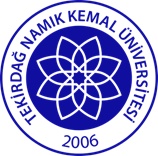 TEKİRDAĞ NAMIK KEMAL ÜNİVERSİTESİ REKTÖRLÜĞÜTEKNİK BİLİMLER MESLEK YÜKSEKOKULU STAJ ÖDEVİ BAŞVURU FORMUTEKNİK BİLİMLER MESLEK YÜKSEKOKULU MÜDÜRLÜĞÜ…………….………....BÖLÜMÜ STAJ KOMİSYONU BAŞKANLIĞI’NA2019-2020 Eğitim-Öğretim yılı yaz staj ödevimi ……/…../2020 tarihinden itibaren yapmam hususunda müsaadelerinizi arz ederim.….... /.….... /2020Öğrenci Ad Soyad: …………………............İmza: …………….Dayanak	: 9 Nisan 2020 tarih ve E.26035 sayılı Yükseköğretim Kurulu (YÖK)Başkanlığı yazısı, 1.6.2020 tarihli ve E.24876 sayılı MEYOK kararı, 8.6.2020 tarihli 12 sayılı 04 Nolu Teknik Bilimler Meslek Yüksekokulu Yönetim Kurulu Kararı.Kapsam	: Stajını tamamlamak isteyen tüm öğrencilerimiz ile 2019-2020 Eğitim- Öğretim yılı yaz dönemini kapsamaktadır.Aşağıdaki bilgilerimin doğru olduğunu beyan ederim.T.C. Kimlik No:………………………………….……….............……………………Adı Soyadı:……………………………….……………………………….……….Öğrenci No:…………………………………….…………………………….…….Bölümü	:…………………………………………………………………..……..Programı	:…………………………………………………………………………Adres	:………………….…………………………………………………………………………………………………………İlçe:…………………………İl:……………………..Telefon /   e-posta	;………………………………………………………………………….Staj Ödevinin Konusu	:…………………………………………………………………………..Açıklama	:…………………………………………………………………………..Staj Ödevinin Son Teslimi : .21/08 / 2020 tarihine kadar tamamlanarak ekte belirtilen Form No:1 ile sistem üzerinden yüklenecektir.Bu form doldurulup imzalandıktan sonra 19/06/2020 tarihine kadar Müdürlüğümüztbmyo@nku.edu.tr e-posta adresine gönderilecektir.